Fosbury Flop
Coach Assessment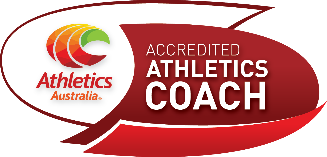 Enter any additional comments hereAfter observing ATHLETE’S NAME perform the Fosbury Flop, it is my belief as an Accredited Athletics Coach that the athlete HAS / HAS NOT displayed the physical development, technical ability and emotional maturity to perform the Fosbury Flop safely in competition.Coach’s Name or SignatureAthlete’s Name:Athlete’s Age:Coach’s Name:Coach’s Accreditation Level:Place an x in the appropriate box          Athlete’s Name:Athlete’s Age:Coach’s Name:Coach’s Accreditation Level:Place an x in the appropriate box          Athlete’s Name:Athlete’s Age:Coach’s Name:Coach’s Accreditation Level:Place an x in the appropriate box          Athlete’s Name:Athlete’s Age:Coach’s Name:Coach’s Accreditation Level:Place an x in the appropriate box          Not ObservedObserved OccasionallyObserved
ConsistentlyThe athlete’s foot plant prior to take-off is at approximately 20o to the barThe athlete takes off no further than 85cm along the length of the barAt take-off, the athlete’s back is at a right angle to the bar and they maintain the correct posture throughout the jumpThe athlete clears the bar in the desired position with their hips slightly higher than their knees and shouldersThe athlete lands safely on the base of their shoulder blades or no higher than their shoulder blades